PROTECTION OF PERSONAL INFORMATION ACT 4, 2013 (Herein as POPI Act, as of 1st July 2021) Personal information to be used for MerSeta only purposes – full Policy and Procedure available on requestAgree that the following information has been discussed with me and I understand and agree to the terms laid out.I, ________________________________ the undersigned declare that the above is true and correct at the time of completing this form. And give full consent to use my personal information for Data upload purposes for MerSeta.S. Alderson Emergency Medical Training (Pty) Ltd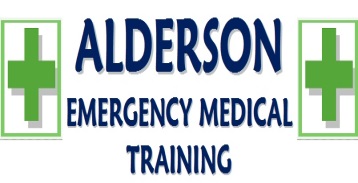 PROTECTION OF PERSONAL INFORMATION ACT 4, 2013(As of 1st July 2021)Doc. No GENF 024Rev. No.: 0Prepared by:C. AldersonQuality Management RepresentativeApproved by:S. AldersonCEODate:    2021/06/01  Name & Surname:ID: AddressCell:Signature:Name of Intuition:Reason for using personal information:Accountability – the responsible partyYesNoProcessing limitation – strict controls to lawfully process dataYesNoPurpose specification – limits the data they have collectedYesNoFurther processing limitation – how they can and can’t  process dataYesNoInformation quality – must be accurate and completeYesNoOpenness – their responsibility to know where they collect data fromYesNoSecurity safeguards – Security measures in placeYesNoData subject participation – The rights of the data subjectYesNoSignatureDate: Witness